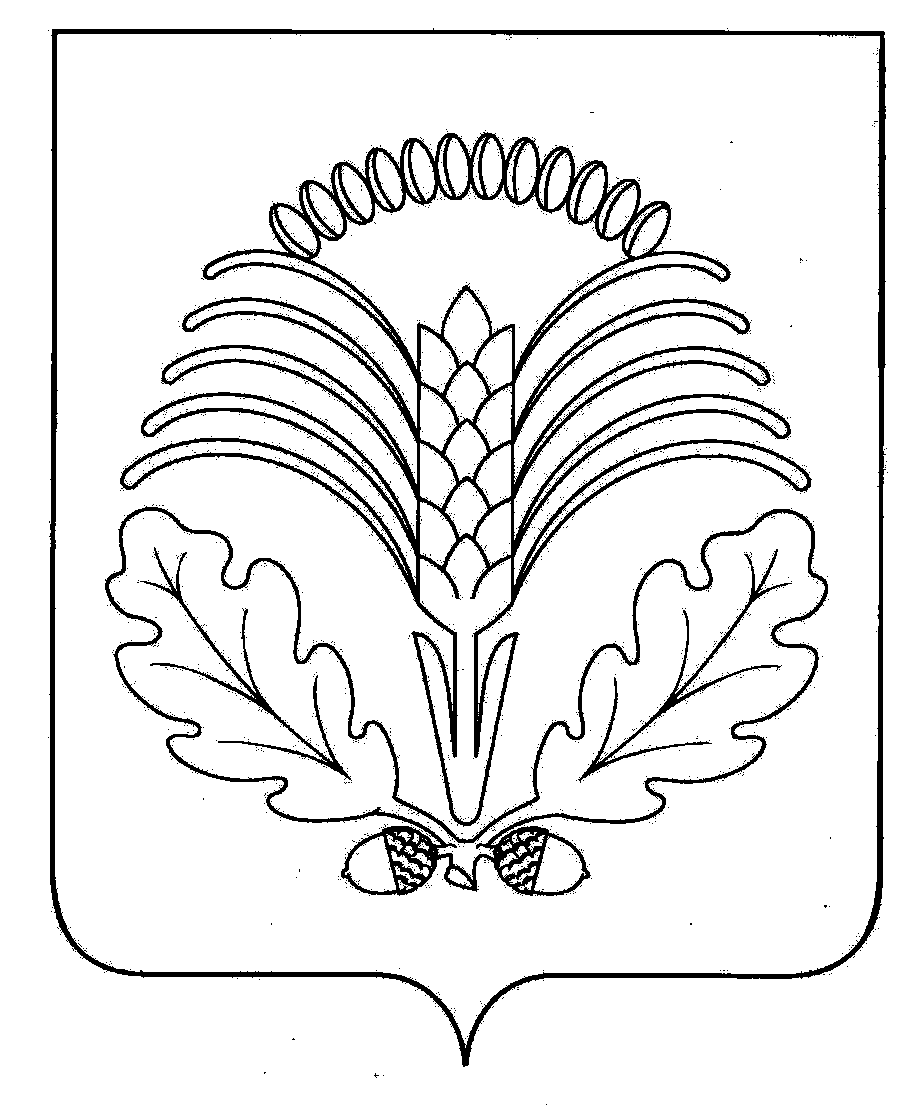 Решения Совета народных депутатов Грибановского муниципального района____________________________________________________________________________________СОВЕТ  НАРОДНЫХ  ДЕПУТАТОВГРИБАНОВСКОГО МУНИЦИПАЛЬНОГО РАЙОНА  ВОРОНЕЖСКОЙ ОБЛАСТИР Е Ш Е Н И ЕВ соответствии с Федеральным законом от 06.10.2003 №131-ФЗ «Об общих принципах организации местного самоуправления в Российской Федерации», Уставом Грибановского муниципального района Воронежской области, решением Совета народных депутатов Грибановского муниципального района Воронежской области от 31.05.2016 № 307 «Об утверждении Положения о порядке проведения конкурса на замещение  должности муниципальной службы  главы администрации Грибановского муниципального района» Совет народных депутатов РЕШИЛ:1. Назначить на должность главы администрации Грибановского муниципального района Воронежской области Ткаченко Сергея Ивановича на срок полномочия Совета народных депутатов Грибановского муниципального района 6 созыва.2.  Заключить контракт с главой администрации Грибановского муниципального района Воронежской области Ткаченко Сергеем Ивановичем в семидневный срок со дня принятия настоящего решения.   3. Настоящее решение опубликовать в Грибановском муниципальном вестнике и разместить на официальном сайте в сети Интернет.Глава муниципального района                                                    С.Н. Ширинкинаот 31.07.2020г. № 180    пгт. ГрибановскийСОВЕТ народных депутатовГрибановского МУНИЦИПАЛЬНОГО районаВоронежской областиР Е Ш Е Н И ЕО внесении изменений  в решение Совета народных депутатов Грибановского муниципального района от 27.12.2019 года № 136 «О районном бюджете  на  2020 год и на плановый период 2021 и 2022 годов»   Совет народных депутатов Грибановского муниципального района РЕШИЛ:1. Внести в решение Совета народных депутатов Грибановского муниципального района от 27.12.2019 года № 136 «О районном бюджете  на 2020 год и на плановый период 2021 и 2022 годов»   следующие изменения:В части 1статьи 1:- в  пункте  1 цифры «970 408,5»  заменить цифрами «960 414,6»;- в  пункте  2 цифры «1 007 285,4»  заменить цифрами «997 291,5».1.2. Приложение 1 «Источники внутреннего финансирования дефицита районного бюджета  на 2020 год и на плановый период  2021 и 2022 годов» изложить в редакции согласно приложению 1 к настоящему решению.1.3. Приложение 2 «Поступления доходов районного бюджета по кодам видов доходов, подвидов доходов на 2020 год и на плановый период 2021 и 2022 годов» изложить в редакции согласно приложению 2 к настоящему решению.1.4.В приложение 8 «Ведомственная структура расходов районного бюджета  на 2020 год и на плановый период 2021 и 2022 годов» внести изменения согласно приложению 3 к настоящему решению.1.5. В приложение 9 «Распределение  бюджетных ассигнований  по разделам, подразделам, целевым статьям (муниципальным программам Грибановского муниципального района), группам видов расходов классификации расходов районного бюджета на 2020 год и на плановый период 2021 и 2022 годов» внести изменения согласно приложению 4 к настоящему решению.1.6. В приложение 10 «Распределение  бюджетных ассигнований  по  целевым статьям (муниципальным программам Грибановского муниципального района), группам видов расходов, разделам, подразделам классификации районного бюджета на 2020 год и на плановый период 2021 и 2022 годов» внести изменения согласно приложению 5 к настоящему решению.             1.7. В приложении 12 «Дорожный фонд Грибановского муниципального района на 2020 год и плановый период 2021 и 2022 годов»  внести изменения  согласно приложению 6 к настоящему решению.1.8. В приложении 16 «Распределение иных межбюджетных трансфертов на осуществление части полномочий, передаваемых из бюджета муниципального  района бюджетам поселений в соответствии  с заключенными соглашениями  на содержание  автомобильных дорог  местного значения  в границах  населенных  пунктов  поселений на 2020 год»  внести изменения  согласно приложению 7 к настоящему решению.     2. Контроль за исполнением настоящего решения возложить на постоянную  комиссию по бюджету, налогам,  финансам и предпринимательству Совета народных депутатов Грибановского муниципального  района.Глава муниципального района                                                                                С.Н. Ширинкинаот 31.07.2020г. № 181    пгт. ГрибановскийПриложение 1 к решению Совета народных депутатов Грибановского муниципального района от 31.07.2020г. № 181Приложение 2 к решению Совета народных депутатов Грибановского муниципального района от 31.07.2020г. № 181Приложение 3 к решению Совета народных депутатов Грибановского муниципального района от 31.07.2020г. № 181Приложение 4 к решению Совета народных депутатов Грибановского муниципального района от 31.07.2020г. № 181Приложение 5 к решению Совета народных депутатов Грибановского муниципального района от 31.07.2020г. № 181Приложение 6к решению Совета народных депутатов Грибановского муниципального района от 31.07.2020г. № 181Дорожный фонд Грибановского муниципального района на 2020 год и плановый период 2021 и 2022 годов                     (тыс. рублей)    Приложение 7к решению Совета народных депутатов Грибановского муниципального района от 31.07.2020г. № 181____________________________________________________________________________________Официальная информация администрации Грибановского муниципального района____________________________________________________________________________________АДМИНИСТРАЦИЯГРИБАНОВСКОГО МУНИЦИПАЛЬНОГО РАЙОНА ВОРОНЕЖСКОЙ ОБЛАСТИПОСТАНОВЛЕНИЕот  27.07.2020г.№ 335                                 пгт. Грибановский	В соответствии со статьёй 19 Федерального Закона от 12.06.2002 года № 67-ФЗ «Об основных гарантиях избирательных прав и права на участие в референдуме граждан Российской Федерации» и по согласованию с Территориальной избирательной  комиссией  Грибановского  района, администрация Грибановского  муниципального района  п о с т а н о в л я е т:   	1. Внести в  список избирательных участков, участков референдумов, утвержденный постановлением администрации Грибановского  муниципального района Воронежской области от 26.12.2012г. №1233 «Об образовании избирательных участков, участков референдумов единых для всех выборов, референдумов, проводимых на территории  Грибановского  муниципального района»  (в редакции постановлений  от  15.06.2015г. №367, от 27.08.2015г. №474, от 28.06.2016г. №236, 01.06.2017г. №246, от 11.07.2017г. №346, от 02.10.2017г. №505, от 30.05.2018г. №258, от 21.06.2018г. №303, от 18.03.2020г. №127, 12.05.2020г. №208, от 20.05. 2020г. №222) следующие изменения:1.1. Участок для голосования № 15/10 изложить в новой редакции: «Участок  для голосования №15/10Перечень населенных пунктов – село Малые Алабухи 1-е;поселки: Чичерино, Красная Заря.Место нахождения участковой комиссии, помещения для голосования – здание МКУК  Малоалабухского сельского поселения «Центр досуга и информации», с. Малые Алабухи 1-е,   ул. Первомайская, д. 5. тел. 4-85-13».1.2. Участок для голосования № 15/11 изложить в новой редакции:«Участок для голосования  № 15/11Перечень населенных пунктов – село Малые Алабухи 2-е.Место нахождения участковой комиссии, помещения для голосования – сельский клуб с. Малые Алабухи 2-е, ул. Свободы, д.6,  тел. 4-51-41».2. Настоящее постановление подлежит официальному опубликованию.3. Контроль за  исполнением настоящего постановления возложить на руководителя аппарата администрации Грибановского муниципального района  А.Н. Шаповалова.  И.о. главы   администрации муниципального района                                            Д.А. Шевела О назначении на должность главы администрации Грибановского муниципального районаИсточники внутреннего финансирования дефицита 
районного бюджета  на 2020 год и на плановый период 2021 и 2022 годов Источники внутреннего финансирования дефицита 
районного бюджета  на 2020 год и на плановый период 2021 и 2022 годов Источники внутреннего финансирования дефицита 
районного бюджета  на 2020 год и на плановый период 2021 и 2022 годов Источники внутреннего финансирования дефицита 
районного бюджета  на 2020 год и на плановый период 2021 и 2022 годов Источники внутреннего финансирования дефицита 
районного бюджета  на 2020 год и на плановый период 2021 и 2022 годов Источники внутреннего финансирования дефицита 
районного бюджета  на 2020 год и на плановый период 2021 и 2022 годов (тыс.рублей)(тыс.рублей)(тыс.рублей)№ п/пНаименованиеКод классификацииСумма Сумма Сумма № п/пНаименованиеКод классификации2020
 год2021
 год2022
 год№ п/пНаименованиеКод классификации2020
 год2021
 год2022
 год123456ИСТОЧНИКИ ВНУТРЕННЕГО ФИНАНСИРОВАНИЯ ДЕФИЦИТОВ БЮДЖЕТОВ01 00 00 00 00 0000 00036 876,9880,70,01Бюджетные кредиты от других бюджетов бюджетной системы Российской Федерации01 03 00 00 00 0000 000-123,50,00,01Получение бюджетных кредитов от других бюджетов бюджетной системы Российской Федерации в валюте Российской Федерации01 03 01 00 00 0000 7000,00,00,01Получение кредитов от других бюджетов бюджетной системы Российской Федерации бюджетами муниципальных районов в валюте Российской Федерации01 03 01 00 05 0000 7101Погашение бюджетных кредитов, полученных от других бюджетов бюджетной системы Российской Федерации в валюте Российской Федерации01 03 01 00 00 0000 800123,50,00,01Погашение бюджетами муниципальных районов кредитов от других бюджетов бюджетной системы Российской Федерации в валюте Российской Федерации01 03 01 00 05 0000 810123,50,00,02Изменение остатков средств на счетах по учету средств бюджета01 05 00 00 00 0000 00036 417,8880,70,02Увеличение остатков средств бюджетов01 05 00 00 00 0000 500961 997,2493 919,8495 831,92Увеличение прочих остатков денежных средств бюджетов муниципальных районов01 05 02 01 05 0000 510961 997,2493 919,8495 831,92Уменьшение остатков средств бюджетов01 05 00 00 00 0000 600998 415,0494 800,5495 831,92Уменьшение прочих остатков денежных средств бюджетов муниципальных районов01 05 02 01 05 0000 610998 415,0494 800,5495 831,93Иные источники внутреннего финансирования дефицита01 06 00 00 00 0000 000582,60,00,03Бюджетные кредиты, предоставленные внутри страны в валюте РФ01 06 05 00 00 0000 000582,60,00,03Возврат бюджетных кредитов, предоставленных внутри страны в валюте РФ01 06 05 00 00 0000 6001 582,60,00,03Возврат бюджетных кредитов, предоставленных другим бюджетам бюджетной системы РФ из бюджетов муниципальных районов в валюте РФ01 06 05 02 05 0000 6401 582,60,00,03Предоставление бюджетных кредитов внутри страны в валюте РФ01 06 05 00 00 0000 5001 000,00,00,03Предоставление бюджетных кредитов другим бюджетам бюджетной системы РФ из бюджетов муниципальных районов в валюте РФ01 06 05 02 05 0000 5401 000,00,00,0Поступления доходов районного  бюджета по кодам видов доходов,  подвидов доходов на 2020  и на плановый период 2021 и 2022 годовПоступления доходов районного  бюджета по кодам видов доходов,  подвидов доходов на 2020  и на плановый период 2021 и 2022 годовПоступления доходов районного  бюджета по кодам видов доходов,  подвидов доходов на 2020  и на плановый период 2021 и 2022 годовПоступления доходов районного  бюджета по кодам видов доходов,  подвидов доходов на 2020  и на плановый период 2021 и 2022 годовПоступления доходов районного  бюджета по кодам видов доходов,  подвидов доходов на 2020  и на плановый период 2021 и 2022 годовтыс. руб.тыс. руб.Код показателяНаименование показателя2020 год2021 год2022 год12345000 8 50 00000 00 0000 000ВСЕГО960 414,6493 919,8495 831,9000 1 00 00000 00 0000 000НАЛОГОВЫЕ И НЕНАЛОГОВЫЕ ДОХОДЫ201 819,9197 074,0204 067,2000 1 01 00000 00 0000 000НАЛОГИ НА ПРИБЫЛЬ, ДОХОДЫ123 300,0128 200,0133 300,0000 1 01 02000 01 0000 110Налог на доходы физических лиц123 300,0128 200,0133 300,0000 1 01 02010 01 0000 110Налог на доходы физических лиц с доходов, источником которых является налоговый агент, за исключением доходов, в отношении которых исчисление и уплата налога осуществляются в соответствии со статьями 227, 227.1 и 228 Налогового кодекса Российской Федерации121 200,0126 048,0131 090,0000 1 01 02020 01 0000 110Налог на доходы физических лиц с доходов, полученных от осуществления деятельности физическими лицами, зарегистрированными в качестве индивидуальных предпринимателей, нотариусов, занимающихся частной практикой, адвокатов, учредивших адвокатские кабинеты, и других лиц, занимающихся частной практикой в соответствии со статьей 227 Налогового кодекса Российской Федерации1 036,01 078,01 136,0000 1 01 02030 01 0000 110Налог на доходы физических лиц с доходов, полученных физическими лицами в соответствии со статьей 228 Налогового кодекса Российской Федерации1 064,01 074,01 074,0000 1 03 00000 00 0000 000НАЛОГИ НА ТОВАРЫ (РАБОТЫ, УСЛУГИ), РЕАЛИЗУЕМЫЕ НА ТЕРРИТОРИИ РОССИЙСКОЙ ФЕДЕРАЦИИ12 022,112 676,413 741,9000 1 03 02000 01 0000 110Акцизы по подакцизным товарам (продукции), производимым на территории Российской Федерации12 022,112 676,413 741,9000 1 03 02230 01 0000 110Доходы от уплаты акцизов на дизельное топливо, подлежащие распределению между бюджетами субъектов Российской Федерации и местными бюджетами с учетом установленных дифференцированных нормативов отчислений в местные бюджеты5 446,05 742,46 225,1000 1 03 02240 01 0000 110Доходы от уплаты акцизов на моторные масла для дизельных и (или) карбюраторных (инжекторных) двигателей, подлежащие распределению между бюджетами субъектов Российской Федерации и местными бюджетами с учетом установленных дифференцированных нормативов отчислений в местные бюджеты36,138,041,2000 1 03 02250 01 0000 110Доходы от уплаты акцизов на автомобильный бензин, подлежащие распределению между бюджетами субъектов Российской Федерации и местными бюджетами с учетом установленных дифференцированных нормативов отчислений в местные бюджеты6 540,06 896,07 475,6000 1 05 00000 00 0000 000НАЛОГИ НА СОВОКУПНЫЙ ДОХОД12 991,04 038,04 199,0000 1 05 01000 00 0000 110Налог, взимаемый в связи с применением упрощенной системы налогообложения1 673,01 740,01 809,0000 1 05 01010 01 0000 110Налог, взимаемый с налогоплательщиков, выбравших в качестве объекта налогообложения доходы870,0905,0940,0000 1 05 01011 01 0000 110Налог, взимаемый с налогоплательщиков, выбравших в качестве объекта налогообложения доходы870,0905,0940,0000 1 05 01020 01 0000 110Налог, взимаемый с налогоплательщиков, выбравших в качестве объекта налогообложения доходы, уменьшенные на величину расходов803,0835,0869,0000 1 05 01021 01 0000 110Налог, взимаемый с налогоплательщиков, выбравших в качестве объекта налогообложения доходы, уменьшенные на величину расходов803,0835,0869,0000 1 05 02000 02 0000 110Единый налог на вмененный доход для отдельных видов деятельности9 107,00,00,0000 1 05 02010 02 0000 110 Единый налог на вмененный доход для отдельных видов деятельности9 107,00,00,0000 1 05 03000 01 0000 110Единый сельскохозяйственный налог2 172,02 258,02 348,0000 1 05 03010 01 0000 110Единый сельскохозяйственный налог2 172,02 258,02 348,0000 1 05 04000 02 0000 110Налог, взимаемый в связи с применением патентной системы налогообложения39,040,042,0000 1 05 04020 02 0000 110Налог, взимаемый в связи с применением патентной системы налогообложения, зачисляемый в бюджеты муниципальных районов39,040,042,0000 1 08 00000 00 0000 000ГОСУДАРСТВЕННАЯ ПОШЛИНА3 870,04 000,04 130,0000 1 08 03000 01 0000 110Государственная пошлина по делам, рассматриваемым в судах общей юрисдикции, мировыми судьями3 870,04 000,04 130,0000 1 08 03010 01 0000 110Государственная пошлина по делам, рассматриваемым в судах общей юрисдикции, мировыми судьями (за исключением Верховного Суда Российской Федерации)3 870,04 000,04 130,0000 1 11 00000 00 0000 000ДОХОДЫ ОТ ИСПОЛЬЗОВАНИЯ ИМУЩЕСТВА, НАХОДЯЩЕГОСЯ В ГОСУДАРСТВЕННОЙ И МУНИЦИПАЛЬНОЙ СОБСТВЕННОСТИ28 504,028 504,028 504,0000 1 11 05000 00 0000 120Доходы, получаемые в виде арендной либо иной платы за передачу в возмездное пользование государственного и муниципального имущества (за исключением имущества бюджетных и автономных учреждений, а также имущества государственных и муниципальных унитарных предприятий, в том числе казенных)28 504,028 504,028 504,0000 1 11 05010 00 0000 120Доходы, получаемые в виде арендной платы за земельные участки, государственная собственность на которые не разграничена, а также средства от продажи права на заключение договоров аренды указанных земельных участков28 397,028 397,028 397,0000 1 11 05013 10 0000 120Доходы, получаемые в виде арендной платы за земельные участки, государственная собственность на которые не разграничена и которые расположены в границах сельских поселений, а также средства от продажи права на заключение договоров аренды указанных земельных участков20 951,020 951,020 951,0000 1 11 05013 13 0000 120Доходы, получаемые в виде арендной платы за земельные участки, государственная собственность на которые не разграничена и которые расположены в границах городских поселений, а также средства от продажи права на заключение договоров аренды указанных земельных участков7 446,07 446,07 446,0000 1 11 05030 00 0000 120Доходы от сдачи в аренду имущества, находящегося в оперативном управлении органов государственной власти, органов местного самоуправления, государственных внебюджетных фондов и созданных ими учреждений (за исключением имущества бюджетных и автономных учреждений)107,0107,0107,0000 1 11 05035 05 0000 120Доходы от сдачи в аренду имущества, находящегося в оперативном управлении органов управления муниципальных районов и созданных ими учреждений (за исключением имущества муниципальных бюджетных и автономных учреждений)107,0107,0107,0000 1 12 00000 00 0000 000ПЛАТЕЖИ ПРИ ПОЛЬЗОВАНИИ ПРИРОДНЫМИ РЕСУРСАМИ82,085,088,0000 1 12 01000 01 0000 120Плата за негативное воздействие на окружающую среду82,085,088,0000 1 12 01010 01 0000 120Плата за выбросы загрязняющих веществ в атмосферный воздух стационарными объектами7,08,09,0000 1 12 01040 01 0000 120Плата за размещение отходов производства и потребления75,077,079,0000 1 13 00000 00 0000 000ДОХОДЫ ОТ ОКАЗАНИЯ ПЛАТНЫХ УСЛУГ (РАБОТ) И КОМПЕНСАЦИИ ЗАТРАТ ГОСУДАРСТВА6 646,017 008,617 455,3000 1 13 01000 00 0000 130Доходы от оказания платных услуг  (работ)6 646,017 008,617 455,3000 1 13 01990 00 0000 130Прочие доходы от оказания платных услуг (работ)6 646,017 008,617 455,3000 1 13 01995 05 0000 130Прочие доходы от оказания платных услуг получателями средств бюджетов муниципальных районов6 646,017 008,617 455,3000 1 14 00000 00 0000 000ДОХОДЫ ОТ ПРОДАЖИ МАТЕРИАЛЬНЫХ И НЕМАТЕРИАЛЬНЫХ АКТИВОВ11 925,80,00,0000 1 14 06000 00 0000 430Доходы от продажи земельных участков, находящихся в государственной и муниципальной собственности 11 925,80,00,0000 1 14 06010 00 0000 430Доходы от продажи земельных участков, государственная собственность на которые не разграничена11 925,80,00,0000 1 14 06013 10 0000 430Доходы от продажи земельных участков, государственная собственность на которые не разграничена и которые расположены в границах сельских поселений муниципальных районов11 925,80,00,0000 1 16 00000 00 0000 000ШТРАФЫ, САНКЦИИ, ВОЗМЕЩЕНИЕ УЩЕРБА2 080,02 163,02 250,0000 1 16 07000 01 0000 140Штрафы, неустойки, пени, уплаченные в соответствии с законом или договором в случае неисполнения или ненадлежащего исполнения обязательств перед государственным (муниципальным) органом, органом управления государственным внебюджетным фондом, казенным учреждением, Центральным банком Российской Федерации, иной организацией, действующей от имени Российской Федерации2 080,02 163,02 250,0000 1 16 07010 00 0000 140Штрафы, неустойки, пени, уплаченные в случае просрочки исполнения поставщиком (подрядчиком, исполнителем) обязательств, предусмотренных государственным (муниципальным) контрактом80,0123,0150,0000 1 16 07010 05 0000 140Штрафы, неустойки, пени, уплаченные в случае просрочки исполнения поставщиком (подрядчиком, исполнителем) обязательств, предусмотренных муниципальным контрактом, заключенным муниципальным органом, казенным учреждением муниципального района80,0123,0150,0000 1 16 07090 00 0000 140Иные штрафы, неустойки, пени, уплаченные в соответствии с законом или договором в случае неисполнения или ненадлежащего исполнения обязательств перед государственным (муниципальным) органом, казенным учреждением, Центральным банком Российской Федерации, государственной корпорацией2 000,02 040,02 100,0000 1 16 07090 05 0000 140Иные штрафы, неустойки, пени, уплаченные в соответствии с законом или договором в случае неисполнения или ненадлежащего исполнения обязательств перед муниципальным органом, (муниципальным казенным учреждением) муниципального района2 000,02 040,02 100,0000 1 17 00000 00 0000 000ПРОЧИЕ НЕНАЛОГОВЫЕ ДОХОДЫ399,0399,0399,0000 1 17 05000 00 0000 180Прочие неналоговые доходы399,0399,0399,0000 1 17 05050 05 0000 180Прочие неналоговые доходы бюджетов муниципальных районов399,0399,0399,0000 2 00 00000 00 0000 000Безвозмездные поступления758 594,7296 845,8291 764,7000 2 02 00000 00 0000 000Безвозмездные поступления от других бюджетов бюджетной системы Российской федерации 757 586,9295 920,7290 886,3000 2 02 10000 00 0000 150Дотации бюджетам бюджетной системы Российской Федерации35 671,05 603,05 375,0000 2 02 15001 00 0000 150Дотации на выравнивание бюджетной обеспеченности23 425,05 603,05 375,0000 2 02 15001 05 0000 150Дотации бюджетам муниципальных районов   на выравнивание бюджетной обеспеченности23 425,05 603,05 375,0000 2 02 15002 00 0000 150Дотации бюджетам на поддержку мер по обеспечению сбалансированности бюджетов12 246,00,00,0000 2 02 15002 05 0000 150Дотации бюджетам муниципальных районов на поддержку мер по обеспечению сбалансированности бюджетов12 246,00,00,0000 2 02 20000 00 0000 150Субсидии бюджетам бюджетной системы Российской Федерации (межбюджетные субсидии)498 910,265 478,159 103,0000 2 02 20077 00 0000 150Субсидии бюджетам на софинансирование капитальных вложений в объекты муниципальной собственности303 347,50,00,0000 2 02 20077 05 0000 150Субсидии бюджетам муниципальных районов на софинансирование капитальных вложений в объекты муниципальной собственности303 347,50,00,0000 2 02 20216 00 00000 150Субсидии бюджетам на осуществление дорожной деятельности в отношении автомобильных дорог общего пользования, а также капитального ремонта и ремонта дворовых территорий многоквартирных домов, проездов к дворовым территориям многоквартирных домов населенных пунктов42 484,226 654,928 958,5000 2 02 20216 05 00000 150Субсидии бюджетам муниципальных районов на осуществление дорожной деятельности в отношении автомобильных дорог общего пользования, а также капитального ремонта и ремонта дворовых территорий многоквартирных домов, проездов к дворовым территориям многоквартирных домов населенных пунктов42 484,226 654,928 958,5000 2 02 25169 00 0000 150Субсидии бюджетам на обновление материально-технической базы для формирования у обучающихся современных технологических и гуманитарных навыков1 117,12 253,95 628,1000 2 02 25169 05 0000 150Субсидии бюджетам муниципальных районов на обновление материально-технической базы для формирования у обучающихся современных технологических и гуманитарных навыков1 117,12 253,95 628,1000 2 02 25210 00 0000 150Субсидии бюджетам на внедрение целевой модели цифровой образовательной среды в общеобразовательных организациях и профессиональных образовательных организациях2 259,211 272,70,0000 2 02 25210 05 0000 150Субсидии бюджетам муниципальных районов на внедрение целевой модели цифровой образовательной среды в общеобразовательных организациях и профессиональных образовательных организациях2 259,211 272,70,0000 2 02 25467 00 0000 150Субсидии бюджетам на обеспечение развития и укрепления материально-технической базы домов культуры в населенных пунктах с числом жителей до 50 тысяч человек4 000,00,03 000,0000 2 02 25467 05 0000 150Субсидии бюджетам муниципальных районов на обеспечение развития и укрепления материально-технической базы домов культуры в населенных пунктах с числом жителей до 50 тысяч человек4 000,00,03 000,0000 2 02 25495 00 0000 150Субсидии бюджетам на реализацию федеральной целевой программы "Развитие физической культуры и спорта в Российской Федерации на 2016 - 2020 годы"56 923,00,00,0000 2 02 25495 05 0000 150Субсидии бюджетам муниципальных районов на реализацию федеральной целевой программы "Развитие физической культуры и спорта в Российской Федерации на 2016 - 2020 годы"56 923,00,00,0000 2 02 25497 00 0000 150Субсидии бюджетам на реализацию мероприятий по обеспечению жильем молодых семей4 481,04 853,15 073,7000 2 02 25497 05 0000 150Субсидии бюджетам муниципальных районов  на реализацию  мероприятий по обеспечению  жильем молодых семей4 481,04 853,15 073,7000 2 02 25519 00 0000 150Субсидия бюджетам на поддержку отрасли культуры38 131,43 500,00,0000 2 02 25519 05 0000 150Субсидия бюджетам муниципальных районов на поддержку отрасли культуры38 131,43 500,00,0000 2 02 25567 00 0000 150Субсидии бюджетам на обеспечение устойчивого развития сельских территорий1 188,00,0891,0000 2 02 25567 05 0000 150Субсидии бюджетам муниципальных районов на обеспечение устойчивого развития сельских территорий1 188,00,0891,0000 2 02 29999 00 0000 150Прочие субсидии44 978,816 943,515 551,6000 2 02 29999 05 0000 150Прочие субсидии бюджетам муниципальных районов44 978,816 943,515 551,6000 2 02 30000 00 0000 150Субвенции бюджетам бюджетной системы Российской Федерации221 712,3224 694,0226 262,7000 2 02 30024 00 0000 150Субвенции местным бюджетам на выполнение передаваемых полномочий субъектов РФ5 792,05 046,05 192,0000 2 02 30024 05 0000 150Субвенции бюджетам муниципальных районов на выполнение передаваемых полномочий субъектов РФ5 792,05 046,05 192,0000 2 02 30029 00 0000 150Субвенции бюджетам на компенсацию части платы, взимаемой с родителей (законных представителей) за присмотр и уход за детьми, посещающими образовательные организации, реализующие образовательные программы дошкольного образования328,0328,0308,0000 2 02 30029 05 0000 150Субвенции бюджетам муниципальных районов на компенсацию части платы, взимаемой с родителей (законных представителей) за присмотр и уход за детьми, посещающими образовательные организации, реализующие образовательные программы дошкольного образования328,0328,0308,0000 2 02 35260 00 0000 150Субвенции бюджетам на выплату единовременного пособия при всех формах устройства детей, лишенных родительского попечения, в семью234,1243,4255,1000 2 02 35260 05 0000 150Субвенции бюджетам муниципальных районов на выплату единовременного пособия при всех формах устройства детей, лишенных родительского попечения, в семью234,1243,4255,1000 2 02 39998 00 0000 150Единая субвенция  местным бюджетам15 455,015 520,014 430,0000 2 02 39998 05 0000 150Единая субвенция бюджетам муниципальных районов15 455,015 520,014 430,0000 2 02 39999 00 0000 150Прочие субвенции 199 903,2203 556,6206 077,6000 2 02 39999 05 0000 150Прочие субвенции бюджетам муниципальных районов 199 903,2203 556,6206 077,6000 2 02 40000 00 0000 150Иные межбюджетные трансферты1 293,4145,6145,6000 2 02 40014 00 0000 150Межбюджетные трансферты, передаваемые бюджетам муниципальных образований на осуществление части полномочий по решению вопросов местного значения в соответствии с заключенными соглашениями1 147,80,00,0000 2 02 40014 05 0000 150Межбюджетные трансферты, передаваемые бюджетам муниципальных районов из бюджетов поселений на осуществление части полномочий по решению вопросов местного значения в соответствии с заключенными соглашениями1 147,80,00,0000 2 02 49999 00 0000 150Прочие межбюджетные трансферты, передаваемые бюджетам 145,6145,6145,6000 2 02 49999 05 0000 150Прочие межбюджетные трансферты, передаваемые бюджетам муниципальных районов145,6145,6145,6000 2 07 00000 00 0000 150ПРОЧИЕ БЕЗВОЗМЕЗДНЫЕ ПОСТУПЛЕНИЯ1 007,8925,1878,4000 2 07 00000 05 0000 150Прочие безвозмездные поступления  в бюджеты муниципальных  районов1 007,8925,1878,4Ведомственная структура расходов районного бюджета  на 2020 год                                                                                                                и на плановый период 2021 и 2022 годов Сумма (тыс. рублейВедомственная структура расходов районного бюджета  на 2020 год                                                                                                                и на плановый период 2021 и 2022 годов Сумма (тыс. рублейВедомственная структура расходов районного бюджета  на 2020 год                                                                                                                и на плановый период 2021 и 2022 годов Сумма (тыс. рублейВедомственная структура расходов районного бюджета  на 2020 год                                                                                                                и на плановый период 2021 и 2022 годов Сумма (тыс. рублейВедомственная структура расходов районного бюджета  на 2020 год                                                                                                                и на плановый период 2021 и 2022 годов Сумма (тыс. рублейВедомственная структура расходов районного бюджета  на 2020 год                                                                                                                и на плановый период 2021 и 2022 годов Сумма (тыс. рублейВедомственная структура расходов районного бюджета  на 2020 год                                                                                                                и на плановый период 2021 и 2022 годов Сумма (тыс. рублейВедомственная структура расходов районного бюджета  на 2020 год                                                                                                                и на плановый период 2021 и 2022 годов Сумма (тыс. рублей))НаименованиеГРБСРзПРЦСРВР2020 год2020 годНаименованиеГРБСРзПРЦСРВРизмененияВсего с учетом изменений12345678ВСЕГО-9 993,9997 291,5Администрация Грибановского муниципального района914-727,5145 043,4Национальная экономика91404-727,547 180,4Дорожное хозяйство (дорожные фонды)9140409-727,542 479,0Муниципальная программа Грибановского муниципального района  Воронежской области "Развитие транспортной системы Грибановского муниципального района Воронежской области"914040924 0 00 00000-727,542 479,0Подпрограмма "Развитие дорожного хозяйства Грибановского муниципального района Воронежской области"914040924 1 00 00000-727,542 479,0Основное мероприятие "Ремонт автомобильных дорог общего пользования местного значения и искусственных сооружений на них"914040924 1 02 00000-727,542 479,0Расходы  на капитальный ремонт и ремонт автомобильных дорог общего пользования местного значения  (Закупка товаров, работ и услуг для обеспечения  государственных (муниципальных) нужд)914040924 1 02 S8850200-727,540 949,0Отдел по финансам администрации Грибановского муниципального района927+727,5151 643,6Национальная экономика92704+727,523 679,7Дорожное хозяйство (дорожные фонды)9270409+727,523 534,1Муниципальная программа Грибановского муниципального района  Воронежской области "Развитие транспортной системы Грибановского муниципального района Воронежской области"927040924 0 00 00000+727,523 534,1Подпрограмма "Развитие дорожного хозяйства Грибановского муниципального района Воронежской области"927040924 1 00 00000+727,523 534,1Основное мероприятие "Межбюджетные трансферты бюджетам поселений  на осуществление части переданных полномочий по содержанию  автомобильных дорог местного значения  в границах  населенных пунктов  сельских поселений" 927040924 1 07 00000+727,512 898,1"Межбюджетные трансферты бюджетам поселений  на осуществление части переданных полномочий по содержанию  автомобильных дорог местного значения  в границах  населенных пунктов  сельских поселений" (Межбюджетные трансферты) 927040924 1 02 S8850500+727,512 898,1МКУ "Грибановская централизованная бухгалтерия"955-9 993,9692 876,9Образование95507-9 993,9644 303,5Дошкольное образование9550701-2 802,365 093,1Муниципальная  программа Грибановского муниципального района "Развитие образования»955070102 0 00 00000-2 802,365 093,1Подпрограмма «Развитие дошкольного и общего образования» 955070102 1 00 00000-2 802,365 093,1Основное  мероприятие  «Развитие  дошкольного образования»955070102 1 01 00000-2 802,365 093,1Расходы на обеспечение деятельности (оказание услуг) муниципальных учреждений (Расходы на выплаты персоналу в целях обеспечения выполнения функций государственными (муниципальными) органами, казенными учреждениями, органами управления государственными внебюджетными фондами)955070102 1  01 00590100-629,021 163,4Расходы на обеспечение деятельности (оказание услуг) муниципальных учреждений (Закупка товаров, работ и услуг для  обеспечения государственных (муниципальных) нужд) 955070102 1 01 00590200-3 497,013 068,3Расходы на обеспечение деятельности (оказание услуг) муниципальных учреждений (Предоставление субсидий бюджетным, автономным учреждениям и иным некоммерческим организациям)955070102 1 01 00590600+1323,71 323,7Расходы на обеспечение государственных гарантий реализации прав на получение общедоступного и бесплатного дошкольного образования  (Расходы на выплаты персоналу в целях обеспечения выполнения функций государственными (муниципальными) органами, казенными учреждениями, органами управления государственными внебюджетными фондами)955070102 1  01 78290100-524,027 879,0Расходы на обеспечение государственных гарантий реализации прав на получение общедоступного  и бесплатного дошкольного образования  (Закупка товаров, работ и услуг дляобеспечения государственных (муниципальных) нужд) 955070102 1 01 78290200-5,6574,1Расходы на обеспечение государственных гарантий реализации прав на получение общедоступного и бесплатного дошкольного образования  (Предоставление субсидий бюджетным, автономным учреждениям и иным некоммерческим организациям)955070102 1 01 78290600+529,6529,6Общее образование9550702-1 500,0222 603,2Муниципальная  программа Грибановского муниципального района "Развитие образования»955070202 0 00 00000-1 500,0222 603,2Подпрограмма «Развитие дошкольного и общего образования» 955070202 1 00 00000-1 500,0222 603,2Основное мероприятие «Развитие общего образования»955070202 1 02 00000-1 500,0219 226,9Расходы на обеспечение деятельности (оказание услуг) муниципальных учреждений  (Закупка товаров, работ и услуг для  обеспечения государственных (муниципальных) нужд) 955070202 1 02 00590200-3 387,432 267,9Расходы на обеспечение деятельности (оказание услуг) муниципальных учреждений (Предоставление субсидий бюджетным, автономным учреждениям и иным некоммерческим организациям)955070202 1  02 00590600+2 317,92 317,9Расходы на обеспечение деятельности (оказание услуг) муниципальных учреждений (Иные бюджетные ассигнования)955070202 1 02 00590800-430,52 189,5Расходы на обеспечение государственных гарантий реализации прав на получение общедоступного и бесплатного общего образования, а также дополнительного образования детей в общеобразовательных учреждениях  (Расходы на выплаты персоналу в целях обеспечения выполнения функций государственными (муниципальными) органами, казенными учреждениями, органами управления государственными внебюджетными фондами) 955070202 1 02  78120100-5 235,0158 628,6Расходы на обеспечение государственных гарантий реализации прав на получение общедоступного и бесплатного общего образования, а также дополнительного образования детей в общеобразовательных учреждениях  (Закупка товаров, работ и услуг для  обеспечения государственных (муниципальных) нужд) 955070202 1 02 78120200-227,56 600,1Расходы на обеспечение государственных гарантий реализации прав на получение общедоступного и бесплатного общего образования, а также дополнительного образования детей в общеобразовательных учреждениях (Предоставление субсидий бюджетным, автономным учреждениям и иным некоммерческим организациям)955070202 1 02 78120600+5 462,55 462,5Расходы на обеспечение учащихся общеобразовательных учреждений молочной продукцией (Закупка товаров, работ и услуг для  обеспечения государственных (муниципальных) нужд) 955070202 1 02 S8130200-187,01 076,7Расходы на обеспечение учащихся общеобразовательных учреждений молочной продукцией (софинансирование) (Предоставление субсидий бюджетным, автономным учреждениям и иным некоммерческим организациям)955070202 1 02 S8130600+187,0187,0Молодежная политика и оздоровление детей9550707-5 996,16 993,4Муниципальная  программа Грибановского муниципального района "Развитие образования»955070702 0 00 00000-5 996,16 446,9Подпрограмма «Создание условий для организации отдыха и оздоровления детей и молодежи Грибановского муниципального района»955070702 4 00 00000-5 996,16 446,9Основное мероприятие «Организация круглогодичного оздоровления детей и молодежи»955070702 4 04 00000-5 996,16 446,9Расходы на обеспечение деятельности (оказание услуг) муниципальных учреждений (Расходы на выплаты персоналу в целях обеспечения выполнения функций государственными (муниципальными) органами, казенными учреждениями, органами управления государственными внебюджетными фондами) 955070702 4 04 00590100-1 962,31 379,1Расходы на обеспечение деятельности (оказание услуг) муниципальных учреждений  (Закупка товаров, работ и услуг для  обеспечения государственных (муниципальных) нужд)955070702 4 04 00590200-4 045,3235,4Расходы на обеспечение деятельности (оказание услуг) муниципальных учреждений  (Иные бюджетные ассигнования)955070702 4 04 00590800+11,528,4Другие вопросы в области образования9550709+304,5317 919,5Муниципальная  программа Грибановского муниципального района "Развитие образования»955070902 0 00 00000+304,5317 919,5Подпрограмма «Развитие дошкольного и общего образования» 955070902 1 00 00000+304,5303 652,0Основное мероприятие «Развитие общего образования»955070902 1 02 00000+304,5303 652,0Расходы на софинансирование капитальных вложений в объекты муниципальной собственности (Капитальные вложения в объекты недвижимого имущества государственной (муниципальной) собственности)955070902 1 02 S8100400+304,5303 652,0Подпрограмма «Развитие дошкольного и общего образования»955100402 1 00 000000,0328,0Основное  мероприятие  «Развитие  дошкольного образования»955100402 1 01 000000,0328,0Осуществление переданных полномочий по выплате компенсации родителям (законным представителям) в целях материальной поддержки воспитания и обучения детей, посещающих образовательные организации, реализующие образовательную программу дошкольного образования  (Социальное обеспечение и иные выплаты населению)955100402 1 01 78150300-14,0314,0Осуществление переданных полномочий во выплате компенсации родителям (законным представителям) в целях материальной поддержки воспитания и обучения детей, посещающих образовательные организации, реализующие образовательную программу дошкольного образования (Предоставление субсидий бюджетным, автономным учреждениям и иным некоммерческим организациям)955100402 1 01 78150600+1414,0Физическая культура и спорт955110,018 798,1Массовый спорт95511020,018 798,1Муниципальная программа Грибановского муниципального района «Развитие физической культуры и спорта»955110213 0 00 000000,018 798,1Подпрограмма «Развитие физической культуры и спорта в Грибановском муниципальном районе» 955110213 1 00 00000-209,2390,8Основное мероприятие «Совершенствование мероприятий по развитию физической культуры и массового спорта в Грибановском муниципальном районе»955110213 1 01 00000-209,2390,8Мероприятия в области физической культуры и спорта  (Закупка товаров, работ и услуг для  обеспечения государственных (муниципальных) нужд)955110213 1 01 80410200-209,2390,8Подпрограмма  "Финансовое обеспечение муниципального казенного учреждения "Грибановская спортивная школа""955110213 4 00 00000+209,218 407,3Основное мероприятие "Финансовое обеспечение муниципального казенного учреждения "Грибановская спортивная школа""955110213 4 01 00000+209,218 407,3Расходы на обеспечение деятельности (оказание услуг) муниципальных учреждений  (Закупка товаров, работ и услуг для  обеспечения государственных (муниципальных) нужд) 955110213 4 01 00590200+209,23 036,3Распределение бюджетных ассигнований по разделам, подразделам, целевым статьям (муниципальным  программам Грибановского муниципального района), группам  видов расходов  классификации  расходов районного  бюджета  на 2020 год и на плановый период 2021 и 2022 годов Сумма (тыс. рублей)Распределение бюджетных ассигнований по разделам, подразделам, целевым статьям (муниципальным  программам Грибановского муниципального района), группам  видов расходов  классификации  расходов районного  бюджета  на 2020 год и на плановый период 2021 и 2022 годов Сумма (тыс. рублей)Распределение бюджетных ассигнований по разделам, подразделам, целевым статьям (муниципальным  программам Грибановского муниципального района), группам  видов расходов  классификации  расходов районного  бюджета  на 2020 год и на плановый период 2021 и 2022 годов Сумма (тыс. рублей)Распределение бюджетных ассигнований по разделам, подразделам, целевым статьям (муниципальным  программам Грибановского муниципального района), группам  видов расходов  классификации  расходов районного  бюджета  на 2020 год и на плановый период 2021 и 2022 годов Сумма (тыс. рублей)Распределение бюджетных ассигнований по разделам, подразделам, целевым статьям (муниципальным  программам Грибановского муниципального района), группам  видов расходов  классификации  расходов районного  бюджета  на 2020 год и на плановый период 2021 и 2022 годов Сумма (тыс. рублей)Распределение бюджетных ассигнований по разделам, подразделам, целевым статьям (муниципальным  программам Грибановского муниципального района), группам  видов расходов  классификации  расходов районного  бюджета  на 2020 год и на плановый период 2021 и 2022 годов Сумма (тыс. рублей)Распределение бюджетных ассигнований по разделам, подразделам, целевым статьям (муниципальным  программам Грибановского муниципального района), группам  видов расходов  классификации  расходов районного  бюджета  на 2020 год и на плановый период 2021 и 2022 годов Сумма (тыс. рублей)НаименованиеРзПРЦСРВР2020 год2020 годНаименованиеРзПРЦСРВРизмененияВсего с учетом изменений1234567ВСЕГО-9 993,9997 291,5Национальная  экономика040,074 124,9Дорожное хозяйство (дорожные фонды)04090,066 013,1Муниципальная программа Грибановского муниципального района  Воронежской области "Развитие транспортной системы Грибановского муниципального района Воронежской области"040924 0 00 000000,066 013,1Подпрограмма "Развитие дорожного хозяйства Грибановского муниципального района Воронежской области"040924 1 00 000000,066 013,1Основное мероприятие "Ремонт автомобильных дорог общего пользования местного значения и искусственных сооружений на них"040924 1 02 00000-727,551 585,0Расходы  на капитальный ремонт и ремонт автомобильных дорог общего пользования местного значения  (Закупка товаров, работ и услуг для обеспечения  государственных (муниципальных) нужд)040924 1 02 S8850200-727,540 949,0Основное мероприятие "Межбюджетные трансферты бюджетам поселений  на осуществление части переданных полномочий по содержанию  автомобильных дорог местного значения  в границах  населенных пунктов  сельских поселений" 040924 1 07 00000+727,512 898,1"Межбюджетные трансферты бюджетам поселений  на осуществление части переданных полномочий по содержанию  автомобильных дорог местного значения  в границах  населенных пунктов  сельских поселений" (Межбюджетные трансферты) 040924 1 07 81280500+727,512 898,1Образование07-9 993,9644 303,5Дошкольное образование0701-2 802,365 093,1Муниципальная  программа Грибановского муниципального района "Развитие образования»070102 0 00 00000-2 802,365 093,1Подпрограмма «Развитие дошкольного и общего образования» 070102 1 00 00000-2 802,365 093,1Основное  мероприятие  «Развитие  дошкольного образования»070102 1 01 00000-2 802,365 093,1Расходы на обеспечение деятельности (оказание услуг) муниципальных учреждений (Расходы на выплаты персоналу в целях обеспечения выполнения функций государственными (муниципальными) органами, казенными учреждениями, органами управления государственными внебюджетными фондами)070102 1 01 00590100-629,021 163,4Расходы на обеспечение деятельности (оказание услуг) муниципальных учреждений(Закупка товаров, работ и услуг для  обеспечения  государственных (муниципальных) нужд) 070102 1  01 00590200-3 497,013 068,3Расходы на обеспечение деятельности (оказание услуг) муниципальных учреждений (Предоставление субсидий бюджетным, автономным учреждениям и иным некоммерческим организациям)070102 1  01 00590600+1 323,71 323,7Расходы на обеспечение государственных гарантий реализации прав на получение общедоступного  и бесплатного дошкольного образования  (Расходы на выплаты персоналу в целях обеспечения выполнения функций государственными (муниципальными) органами, казенными учреждениями, органами управления государственными внебюджетными фондами)070102 1 01 78290100-524,027 879,0Расходы на обеспечение государственных гарантий реализации прав на получение общедоступного и бесплатного дошкольного образования   (Закупка товаров, работ и услуг для  обеспечения государственных (муниципальных) нужд) 070102 1 01 78290200-5,6574,1Расходы на обеспечение государственных гарантий реализации прав на получение общедоступного и бесплатного дошкольного образования  (Предоставление субсидий бюджетным, автономным учреждениям и иным некоммерческим организациям)070102 1 01 78290600+529,6529,6Общее образование0702-1 500,0222 603,2Муниципальная  программа Грибановского муниципального района "Развитие образования»070202 0 00 00000-1 500,0222 603,2Подпрограмма «Развитие дошкольного и общего образования» 070202 1 00 00000-1 500,0222 603,2Основное мероприятие «Развитие общего образования»070202 1 02 00000-1 500,0219 226,9Расходы на обеспечение деятельности (оказание услуг) муниципальных учреждений (Закупка товаров, работ и услуг для обеспечения    государственных (муниципальных) нужд) 070202 1 02 00590200-3 387,432 267,9Расходы на обеспечение деятельности (оказание услуг) муниципальных учреждений (Предоставление субсидий бюджетным, автономным учреждениям и иным некоммерческим организациям)070202 1 02 00590600+2 317,92 317,9Расходы на обеспечение деятельности (оказание услуг) муниципальных учреждений  (Иные бюджетные ассигнования)070202 1 02 00590800-430,52 189,5Расходы на обеспечение государственных гарантий реализации прав на получение общедоступного и бесплатного общего образования, а также дополнительного образования детей в общеобразовательных учреждениях  (Расходы на выплаты персоналу в целях обеспечения выполнения функций государственными (муниципальными) органами, казенными учреждениями, органами управления государственными внебюджетными фондами) 070202 1 02 78120100-5 235,0158 628,6Расходы на обеспечение государственных гарантий реализации прав на получение общедоступного и бесплатного общего образования, а также дополнительного образования детей в общеобразовательных учреждениях  (Закупка товаров, работ и услуг для  обеспечения государственных (муниципальных) нужд) 070202 1 02 78120200-227,56 600,1Расходы на обеспечение государственных гарантий реализации прав на получение общедоступного и бесплатного общего образования, а также дополнительного образования детей в общеобразовательных учреждениях (Предоставление субсидий бюджетным, автономным учреждениям и иным некоммерческим организациям)070202 1 02 78120600+5 462,55 462,5Расходы на обеспечение учащихся общеобразовательных учреждений молочной продукцией (софинансирование) (Закупка товаров, работ и услуг для  обеспечения государственных (муниципальных) нужд) 070202 1 02 S8130200-187,01 076,7Расходы на обеспечение учащихся общеобразовательных учреждений молочной продукцией (софинансирование) (Предоставление субсидий бюджетным, автономным учреждениям и иным некоммерческим организациям)070202 1 02 S8130600+187,0187,0Молодежная политика 0707-5 996,16 993,4Муниципальная  программа Грибановского муниципального района "Развитие образования»070702 0 00 00000-5 996,16 860,4Подпрограмма «Создание условий для организации отдыха и оздоровления детей и молодежи Грибановского муниципального района»  070702 4 00 00000-5 996,16 446,9Основное мероприятие «Организация круглогодичного оздоровления детей и молодежи»070702 4 04 00000-5 996,16 446,9Расходы на обеспечение деятельности (оказание услуг) муниципальных учреждений (Расходы на выплаты персоналу в целях обеспечения выполнения функций государственными (муниципальными) органами, казенными учреждениями, органами управления государственными внебюджетными фондами) 070702 4  04 00590100-1 962,31 379,1Расходы на обеспечение деятельности (оказание услуг) муниципальных учреждений (Закупка товаров, работ и услуг для  обеспечения государственных (муниципальных) нужд)070702 4 04 00590200-4 045,3235,4Расходы на обеспечение деятельности (оказание услуг) муниципальных учреждений  (Иные бюджетные ассигнования)070702 4 04 00590800+11,528,4Другие вопросы в области образования0709304,5317 919,5Муниципальная  программа Грибановского муниципального района "Развитие образования»070902 0 00 00000+304,5317 919,5Подпрограмма «Развитие дошкольного и общего образования» 070902 1 00 00000+304,5303 652,0Основное мероприятие «Развитие общего образования»070902 1 02 00000+304,5303 652,0Расходы на софинансирование капитальных вложений в объекты муниципальной собственности  (Капитальные вложения в объекты недвижимого имущества государственной (муниципальной) собственности)070902 1 02 S8100400+304,5303 652,0Охрана семьи и детства10040,019 838,1Муниципальная  программа Грибановского муниципального района "Развитие образования»100402 0 00 000000,014 357,1Подпрограмма «Развитие дошкольного и общего образования» 100402 1 00 000000,0328,0Основное  мероприятие  «Развитие  дошкольного образования»100402 1 01 000000,0328,0Осуществление переданных полномочий во выплате компенсации родителям (законным представителям) в целях материальной поддержки воспитания и обучения детей, посещающих образовательные организации, реализующие образовательную программу дошкольного образования  (Социальное обеспечение и иные выплаты населению)100402 1 01 78150300-14,0314,0Осуществление переданных полномочий во выплате компенсации родителям (законным представителям) в целях материальной поддержки воспитания и обучения детей, посещающих образовательные организации, реализующие образовательную программу дошкольного образования (Предоставление субсидий бюджетным, автономным учреждениям и иным некоммерческим организациям)100402 1 01 78150600+14,014,0Физическая культура и спорт110,076 412,7Массовый спорт11020,019 489,7Муниципальная программа Грибановского муниципального района «Развитие физической культуры и спорта»110213 0 00 000000,019 489,7Подпрограмма «Развитие физической культуры и спорта в Грибановском муниципальном районе » 110213 1 00 00000-209,21 082,4Основное мероприятие «Совершенствование мероприятий по развитию физической культуры и массового спорта в Грибановском муниципальном районе»110213 1 01 00000-209,21 082,4Мероприятия в области физической культуры и спорта  (Закупка товаров, работ и услуг для  обеспечения государственных (муниципальных) нужд)110213 1  01 80410200-209,2390,8Подпрограмма  "Финансовое обеспечение муниципального казенного учреждения "Грибановская спортивная школа""110213 4 00 00000+209,218 407,3Основное мероприятие "Финансовое обеспечение муниципального казенного учреждения "Грибановская спортивная школа""110213 4 01 00000+209,218 407,3Расходы на обеспечение деятельности (оказание услуг) муниципальных учреждений  (Закупка товаров, работ и услуг для  обеспечения государственных (муниципальных) нужд) 110213 4 01 00590200+209,23 036,3Распределение бюджетных ассигнований по целевым статьям (муниципальным  программам Грибановского муниципального района), группам видов расходов, разделам, подразделам классификации расходов районного бюджета  на  2020 год  и на плановый период 2021 и 2022 годов Сумма (тыс. рублей)Распределение бюджетных ассигнований по целевым статьям (муниципальным  программам Грибановского муниципального района), группам видов расходов, разделам, подразделам классификации расходов районного бюджета  на  2020 год  и на плановый период 2021 и 2022 годов Сумма (тыс. рублей)Распределение бюджетных ассигнований по целевым статьям (муниципальным  программам Грибановского муниципального района), группам видов расходов, разделам, подразделам классификации расходов районного бюджета  на  2020 год  и на плановый период 2021 и 2022 годов Сумма (тыс. рублей)Распределение бюджетных ассигнований по целевым статьям (муниципальным  программам Грибановского муниципального района), группам видов расходов, разделам, подразделам классификации расходов районного бюджета  на  2020 год  и на плановый период 2021 и 2022 годов Сумма (тыс. рублей)Распределение бюджетных ассигнований по целевым статьям (муниципальным  программам Грибановского муниципального района), группам видов расходов, разделам, подразделам классификации расходов районного бюджета  на  2020 год  и на плановый период 2021 и 2022 годов Сумма (тыс. рублей)Распределение бюджетных ассигнований по целевым статьям (муниципальным  программам Грибановского муниципального района), группам видов расходов, разделам, подразделам классификации расходов районного бюджета  на  2020 год  и на плановый период 2021 и 2022 годов Сумма (тыс. рублей)Распределение бюджетных ассигнований по целевым статьям (муниципальным  программам Грибановского муниципального района), группам видов расходов, разделам, подразделам классификации расходов районного бюджета  на  2020 год  и на плановый период 2021 и 2022 годов Сумма (тыс. рублей)Распределение бюджетных ассигнований по целевым статьям (муниципальным  программам Грибановского муниципального района), группам видов расходов, разделам, подразделам классификации расходов районного бюджета  на  2020 год  и на плановый период 2021 и 2022 годов Сумма (тыс. рублей)Распределение бюджетных ассигнований по целевым статьям (муниципальным  программам Грибановского муниципального района), группам видов расходов, разделам, подразделам классификации расходов районного бюджета  на  2020 год  и на плановый период 2021 и 2022 годов Сумма (тыс. рублей)Распределение бюджетных ассигнований по целевым статьям (муниципальным  программам Грибановского муниципального района), группам видов расходов, разделам, подразделам классификации расходов районного бюджета  на  2020 год  и на плановый период 2021 и 2022 годов Сумма (тыс. рублей)Распределение бюджетных ассигнований по целевым статьям (муниципальным  программам Грибановского муниципального района), группам видов расходов, разделам, подразделам классификации расходов районного бюджета  на  2020 год  и на плановый период 2021 и 2022 годов Сумма (тыс. рублей)Распределение бюджетных ассигнований по целевым статьям (муниципальным  программам Грибановского муниципального района), группам видов расходов, разделам, подразделам классификации расходов районного бюджета  на  2020 год  и на плановый период 2021 и 2022 годов Сумма (тыс. рублей)Распределение бюджетных ассигнований по целевым статьям (муниципальным  программам Грибановского муниципального района), группам видов расходов, разделам, подразделам классификации расходов районного бюджета  на  2020 год  и на плановый период 2021 и 2022 годов Сумма (тыс. рублей)Распределение бюджетных ассигнований по целевым статьям (муниципальным  программам Грибановского муниципального района), группам видов расходов, разделам, подразделам классификации расходов районного бюджета  на  2020 год  и на плановый период 2021 и 2022 годов Сумма (тыс. рублей)Распределение бюджетных ассигнований по целевым статьям (муниципальным  программам Грибановского муниципального района), группам видов расходов, разделам, подразделам классификации расходов районного бюджета  на  2020 год  и на плановый период 2021 и 2022 годов Сумма (тыс. рублей)Распределение бюджетных ассигнований по целевым статьям (муниципальным  программам Грибановского муниципального района), группам видов расходов, разделам, подразделам классификации расходов районного бюджета  на  2020 год  и на плановый период 2021 и 2022 годов Сумма (тыс. рублей)Распределение бюджетных ассигнований по целевым статьям (муниципальным  программам Грибановского муниципального района), группам видов расходов, разделам, подразделам классификации расходов районного бюджета  на  2020 год  и на плановый период 2021 и 2022 годов Сумма (тыс. рублей)Распределение бюджетных ассигнований по целевым статьям (муниципальным  программам Грибановского муниципального района), группам видов расходов, разделам, подразделам классификации расходов районного бюджета  на  2020 год  и на плановый период 2021 и 2022 годов Сумма (тыс. рублей)Распределение бюджетных ассигнований по целевым статьям (муниципальным  программам Грибановского муниципального района), группам видов расходов, разделам, подразделам классификации расходов районного бюджета  на  2020 год  и на плановый период 2021 и 2022 годов Сумма (тыс. рублей)Распределение бюджетных ассигнований по целевым статьям (муниципальным  программам Грибановского муниципального района), группам видов расходов, разделам, подразделам классификации расходов районного бюджета  на  2020 год  и на плановый период 2021 и 2022 годов Сумма (тыс. рублей)Распределение бюджетных ассигнований по целевым статьям (муниципальным  программам Грибановского муниципального района), группам видов расходов, разделам, подразделам классификации расходов районного бюджета  на  2020 год  и на плановый период 2021 и 2022 годов Сумма (тыс. рублей)Распределение бюджетных ассигнований по целевым статьям (муниципальным  программам Грибановского муниципального района), группам видов расходов, разделам, подразделам классификации расходов районного бюджета  на  2020 год  и на плановый период 2021 и 2022 годов Сумма (тыс. рублей)Распределение бюджетных ассигнований по целевым статьям (муниципальным  программам Грибановского муниципального района), группам видов расходов, разделам, подразделам классификации расходов районного бюджета  на  2020 год  и на плановый период 2021 и 2022 годов Сумма (тыс. рублей)Распределение бюджетных ассигнований по целевым статьям (муниципальным  программам Грибановского муниципального района), группам видов расходов, разделам, подразделам классификации расходов районного бюджета  на  2020 год  и на плановый период 2021 и 2022 годов Сумма (тыс. рублей)№п/пНаименование ЦСРВРРзПР2020 год2020 год№п/пНаименование ЦСРВРРзПРизмененияВсего с учетом изменений12345678ВСЕГО-9 993,9997 291,51Муниципальная  программа Грибановского муниципального района "Развитие образования»02 0 00 00000-9 993,9645 832,8 1.1Подпрограмма «Развитие дошкольного и общего образования» 02 1 00 00000-3 997,8591 721,31.1.1Основное  мероприятие  «Развитие  дошкольного образования»02 1 01 00000-2 802,365 421,1Расходы на обеспечение деятельности (оказание услуг) муниципальных учреждений  (Расходы на выплаты персоналу в целях обеспечения выполнения функций государственными (муниципальными) органами, казенными учреждениями, органами управления государственными внебюджетными фондами)02 1  01 005901000701-629,021 163,4Расходы на обеспечение деятельности (оказание услуг) муниципальных учреждений (Закупка товаров, работ и услуг для  обеспечения государственных (муниципальных) нужд) 02 1 01 005902000701-3 497,013 068,3Расходы на обеспечение деятельности (оказание услуг) муниципальных учреждений (Предоставление субсидий бюджетным, автономным учреждениям и иным некоммерческим организациям)02 1 01 005906000701+1 323,71 323,7Осуществление переданных полномочий по выплате компенсации родителям (законным представителям) в целях материальной поддержки воспитания и обучения детей, посещающих образовательные организации, реализующие образовательную программу дошкольного образования(Социальное обеспечение и иные выплаты населению)02 1 01 781503001004-14,0314,0Осуществление переданных полномочий во выплате компенсации родителям (законным представителям) в целях материальной поддержки воспитания и обучения детей, посещающих образовательные организации, реализующие образовательную программу дошкольного образования (Предоставление субсидий бюджетным, автономным учреждениям и иным некоммерческим организациям)02 1 01 781506001004+14,014,0Расходы на обеспечение государственных гарантий реализации прав на получение общедоступного  и бесплатного дошкольного образования (Расходы на выплаты персоналу в целях обеспечения выполнения функций государственными (муниципальными) органами, казенными учреждениями, органами управления государственными внебюджетными фондами)02 1  01 782901000701-524,027 879,0Расходы на обеспечение государственных гарантий реализации прав на получение общедоступного и бесплатного  дошкольного образования(Закупка товаров, работ и услуг для обеспечения государственных (муниципальных) нужд) 02 1 01 782902000701-5,6574,1Расходы на обеспечение государственных гарантий реализации прав на получение общедоступного и бесплатного дошкольного образования  (Предоставление субсидий бюджетным, автономным учреждениям и иным некоммерческим организациям)02 1 01 782906000701+529,6529,61.1.2Основное мероприятие «Развитие общего образования»02 1 02 00000-1 195,5522 923,9Расходы на обеспечение деятельности (оказание услуг) муниципальных учреждений(Закупка товаров, работ и услуг для  обеспечения государственных (муниципальных) нужд) 02 1 02 005902000702-3 387,432 267,9Расходы на обеспечение деятельности (оказание услуг) муниципальных учреждений (Предоставление субсидий бюджетным, автономным учреждениям и иным некоммерческим организациям)02 1  02 005906000702+2 317,92 317,9Расходы на обеспечение деятельности (оказание услуг) муниципальных учреждений  (Иные бюджетные ассигнования)02 1 02 005908000702-430,52 189,5Расходы на обеспечение государственных гарантий реализации прав на получение общедоступного и бесплатного общего образования, а также дополнительного образования детей в общеобразовательных учреждениях  (Расходы на выплаты персоналу в целях обеспечения выполнения функций государственными (муниципальными) органами, казенными учреждениями, органами управления государственными внебюджетными фондами) 02 1 02  781201000702-5 235,0158 628,6Расходы на обеспечение государственных гарантий реализации прав на получение общедоступного и бесплатного общего образования, а также дополнительного образования детей в общеобразовательных учреждениях  (Закупка товаров, работ и услуг для  обеспечения государственных (муниципальных) нужд) 02 1 02 781202000702-227,56 600,1Расходы на обеспечение государственных гарантий реализации прав на получение общедоступного и бесплатного общего образования, а также дополнительного образования детей в общеобразовательных учреждениях (Предоставление субсидий бюджетным, автономным учреждениям и иным некоммерческим организациям)02 1 02 781206000702+5 462,55 462,5Расходы на обеспечение учащихся общеобразовательных учреждений молочной продукцией (софинансирование) (Закупка товаров, работ и услуг для  обеспечения государственных (муниципальных) нужд) 02 1 02 S81302000702-187,01 076,7Расходы на обеспечение учащихся общеобразовательных учреждений молочной продукцией (софинансирование) (Предоставление субсидий бюджетным, автономным учреждениям и иным некоммерческим организациям)02 1 02 S81306000702+187,0187,0Расходы на софинансирование капитальных вложений в объекты муниципальной собственности (Капитальные вложения в объекты недвижимого имущества государственной (муниципальной) собственности)02 1 02 S81004000709+304,5303 652,0 1.4Подпрограмма «Создание условий для организации отдыха и оздоровления детей и молодежи Грибановского муниципального района» 02 4 00 00000-5 996,16 446,9 1.4.1Основное мероприятие «Организация круглогодичного оздоровления детей и молодежи»02 4 04 00000-5 996,16 446,9Расходы на обеспечение деятельности (оказание услуг) муниципальных учреждений (Расходы на выплаты персоналу в целях обеспечения выполнения функций государственными (муниципальными) органами, казенными учреждениями, органами управления государственными внебюджетными фондами) 02 4 04 005901000707-1 962,31 379,1Расходы на обеспечение деятельности (оказание услуг) муниципальных учреждений (Закупка товаров, работ и услуг для  обеспечения государственных (муниципальных) нужд)02 4 04 005902000707-4 045,3235,4Расходы на обеспечение деятельности (оказание услуг) муниципальных учреждений (Иные бюджетные ассигнования)02 4 04 005908000707+11,528,46Муниципальная программа Грибановского муниципального района «Развитие физической культуры и спорта»13 0 00 000000,076 412,7 6.1Подпрограмма «Развитие физической культуры и спорта в Грибановском муниципальном районе » 13 1 00 00000-209,21 082,4 6.1.1Основное мероприятие «Совершенствование мероприятий по развитию физической культуры и массового спорта в Грибановском муниципальном районе»13 1 01 00000-209,21 082,4Мероприятия в области физической культуры и спорта (Закупка товаров, работ и услуг для  обеспечения государственных (муниципальных) нужд)13 1 01 804102001102-209,2390,8 6.3Подпрограмма  "Финансовое обеспечение муниципального казенного учреждения "Грибановская спортивная школа""13 4 00 00000+209,218 407,3 6.3.1Основное мероприятие "Финансовое обеспечение муниципального казенного учреждения "Грибановская спортивная школа""13 4 01 00000+209,218 407,3Расходы на обеспечение деятельности (оказание услуг) муниципальных учреждений  (Закупка товаров, работ и услуг для  обеспечения государственных (муниципальных) нужд) 13 4 01 005902001102+209,23 036,32Муниципальная программа Грибановского муниципального района  Воронежской области "Развитие транспортной системы Грибановского муниципального района Воронежской области"24 0 00 000000,070 089,5 2.1Подпрограмма "Развитие дорожного хозяйства Грибановского муниципального района Воронежской области"24 1 00 000000,066 013,1 2.1.1Основное мероприятие "Ремонт автомобильных дорог общего пользования местного значения и искусственных сооружений на них"24 1 02 00000-727,551 585,0Расходы  на капитальный ремонт и ремонт автомобильных дорог общего пользования местного значения  (Закупка товаров, работ и услуг для обеспечения  государственных (муниципальных) нужд)24 1 02 S88502000409-727,540 949,0 2.1.2Основное мероприятие "Межбюджетные трансферты бюджетам поселений  на осуществление части переданных полномочий по содержанию  автомобильных дорог местного значения  в границах  населенных пунктов  сельских поселений" 24 1 07 00000+727,512 898,1"Межбюджетные трансферты бюджетам поселений  на осуществление части переданных полномочий по содержанию  автомобильных дорог местного значения  в границах  населенных пунктов  сельских поселений" (Межбюджетные трансферты) 24 1 07 812805000409+727,512 898,1№ п/пНаименование2020 год2021 год2022 годДорожный фонд Грибановского муниципального района в том числе:22 028,912 676,413 741,91.Муниципальная программа Грибановского муниципального района  Воронежской области "Развитие транспортной системы Грибановского муниципального района Воронежской области"22 028,912 676,413 741,91.1Подпрограмма "Развитие дорожного хозяйства Грибановского муниципального района Воронежской области"22 028,912 676,413 741,91.1.1Основное мероприятие "Ремонт автомобильных дорог общего пользования местного значения и искусственных сооружений на них"9 130,812 676,413 741,9Мероприятия по развитию сети автомобильных дорог общего пользования Грибановского муниципального района (Закупка товаров, работ и услуг для  обеспечения государственных (муниципальных) нужд)9 130,812 676,413 741,91.1.2Основное мероприятие "Межбюджетные трансферты бюджетам поселений  на осуществление части переданных полномочий по содержанию  автомобильных дорог местного значения  в границах  населенных пунктов  сельских поселений" 12 898,10,00,0"Межбюджетные трансферты бюджетам поселений  на осуществление части переданных полномочий по содержанию  автомобильных дорог местного значения  в границах  населенных пунктов  сельских поселений" (Межбюджетные трансферты) 12 898,10,00,0Распределение  иных межбюджетных трансфертов на осуществление части полномочий, передаваемых из бюджета муниципального района  бюджетам поселений в соответствии с заключёнными соглашениями  на содержание  автомобильных дорог  местного значения  в границах  населенных пунктов поселений на 2020Распределение  иных межбюджетных трансфертов на осуществление части полномочий, передаваемых из бюджета муниципального района  бюджетам поселений в соответствии с заключёнными соглашениями  на содержание  автомобильных дорог  местного значения  в границах  населенных пунктов поселений на 2020Распределение  иных межбюджетных трансфертов на осуществление части полномочий, передаваемых из бюджета муниципального района  бюджетам поселений в соответствии с заключёнными соглашениями  на содержание  автомобильных дорог  местного значения  в границах  населенных пунктов поселений на 2020Сумма (тыс.рублей№ п/пНаименование поселений2020 год№ п/пНаименование поселений2020 год1Алексеевское сельское поселение155,52Большеалабухское сельское поселение446,73Васильевское сельское поселение213,34Верхнекарачанское сельское поселение1 085,75Калиновское сельское поселение129,96Кирсановское сельское поселение833,47Краснореченское сельское поселение101,88Кутковское сельское поселение179,59Листопадовское сельское поселение880,010Малоалабухское сельское поселение579,511Малогрибановское  сельское поселение316,112Нижнекарачанское сельское поселение1 047,213Новогольеланское сельское поселение160,814Новогольское сельское поселение364,715Новомакаровское сельское поселение229,016Посевкинское сельское поселение175,0Нераспределенный объем6 000,0ВСЕГО12 898,1О внесении изменений в список избирательных участков, участков референдумов, утвержденный постановлением администрации Грибановского  муниципального района Воронежской области от 26.12.2012г. № 1233 «Об образовании избирательных участков, участков референдумов единых для всех выборов, референдумов, проводимых на территории  Грибановского  муниципального района» (в редакции постановлений  от 15.06.2015г. №367, от 27.08.2015г. №474, от 28.06.2016г. №236, 01.06.2017г. №246, от 11.07.2017г. №346, от 02.10.2017г. №505, от 30.05.2018г. №258, от 21.06.2018г. №303, от 18.03. 2020г. №127, от 12.05.2020г.,от 20.05.2020г.)